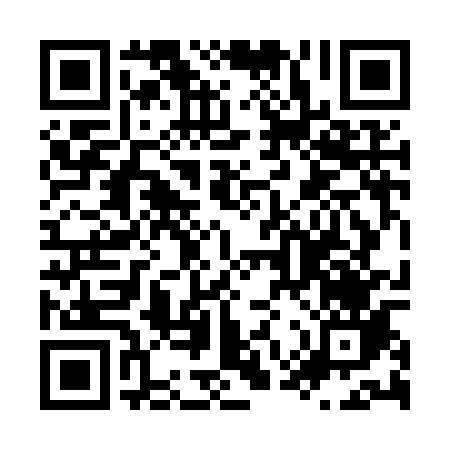 Ramadan times for Kanzdor, IndiaMon 11 Mar 2024 - Wed 10 Apr 2024High Latitude Method: One Seventh RulePrayer Calculation Method: University of Islamic SciencesAsar Calculation Method: HanafiPrayer times provided by https://www.salahtimes.comDateDayFajrSuhurSunriseDhuhrAsrIftarMaghribIsha11Mon5:235:236:4712:414:536:356:357:5912Tue5:225:226:4512:414:546:366:368:0013Wed5:215:216:4412:404:546:376:378:0114Thu5:195:196:4312:404:556:386:388:0115Fri5:185:186:4112:404:556:396:398:0216Sat5:165:166:4012:394:566:396:398:0317Sun5:155:156:3812:394:576:406:408:0418Mon5:135:136:3712:394:576:416:418:0519Tue5:125:126:3612:394:586:426:428:0620Wed5:115:116:3412:384:586:436:438:0721Thu5:095:096:3312:384:596:436:438:0722Fri5:085:086:3212:384:596:446:448:0823Sat5:065:066:3012:375:006:456:458:0924Sun5:055:056:2912:375:006:466:468:1025Mon5:035:036:2712:375:016:476:478:1126Tue5:025:026:2612:365:016:476:478:1227Wed5:005:006:2512:365:026:486:488:1328Thu4:594:596:2312:365:026:496:498:1429Fri4:574:576:2212:365:036:506:508:1530Sat4:564:566:2112:355:036:506:508:1631Sun4:544:546:1912:355:046:516:518:161Mon4:534:536:1812:355:046:526:528:172Tue4:514:516:1612:345:056:536:538:183Wed4:504:506:1512:345:056:536:538:194Thu4:484:486:1412:345:066:546:548:205Fri4:464:466:1212:335:066:556:558:216Sat4:454:456:1112:335:076:566:568:227Sun4:434:436:1012:335:076:576:578:238Mon4:424:426:0812:335:076:576:578:249Tue4:404:406:0712:325:086:586:588:2510Wed4:394:396:0612:325:086:596:598:26